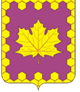 СОВЕТ ДЕПУТАТОВ ПОСЕЛЕНИЯ  КЛЕНОВСКОЕ
 В ГОРОДЕ МОСКВЕРЕШЕНИЕот 18.04.2024                                                                                                                                    № 69/4 О внесении изменений в решение Совета депутатов поселения Кленовское в городе Москве от 21.09.2023 № 59/3 «О согласовании принятия в муниципальную собственность поселения Кленовское объектов дорожного хозяйства»В связи с технической ошибкой, в соответствии с Федеральными законами от 06.10.2003 № 131-ФЗ «Об общих принципах организации местного самоуправления в Российской Федерации», Законом города Москвы от 06.11.2002 № 56 «Об организации местного самоуправления в городе Москве», руководствуясь Уставом поселения Кленовское Совет депутатов поселения КленовскоеРЕШИЛ:Внести изменения в решение Совета депутатов поселения Кленовское в городе Москве от 21.09.2023 № 59/3 «О согласовании принятия в муниципальную собственность поселения Кленовское объектов дорожного хозяйства» изложив приложение в новой редакции согласно приложению к настоящему решению.Опубликовать настоящее решение в бюллетене «Московский муниципальный вестник» и на официальном сайте поселения Кленовское в городе Москве.Контроль за исполнением настоящего решения возложить на главу поселения Кленовское  В.Н. Зенина.Глава поселения Кленовское                                                                                               В.Н. ЗенинПриложениек решению Совета депутатов поселения Кленовское в городе Москвеот 18.04.2024 № 69/4«Приложениек решению Совета депутатов поселения Кленовское в городе Москве от 21.09.2023 № 59/3ПЕРЕЧЕНЬобъектов дорожного хозяйства, принимаемых в собственность поселения Кленовское».№НаименованиеИнвентарный номерХарактеристикап/пНаименованиеИнвентарный номерХарактеристика12341ТиНАО, посел. Вороновское, «Подольск - А-101» - д.Старогромово («Подольск - А-101 «Москва - Малоярославец - Рославль»» - Старогромово)АД1012200005526Покрытие проезжей части 8423,62 кв.м, обочины 2636,23 кв.м2.ТиНАО, посел. Кленовское, «Подольск - А-101» - д.Дубовка - д.Мешково («Подольск - А-101 «Москва - Малоярославец - Рославль»» - Дубовка - Мешково)АД1012200005542Покрытие проезжей части 25189,39 кв.м, покрытие тротуаров 30,84 кв.м, обочины 8586,21 кв.м, металлическое барьерное ограждение Волна 65,01 п.м, металлическое барьерное ограждение Трансэкострой 85,89 п.м. 3.ТиНАО, посел. Кленовское, «Подольск - А-101» - д.Коротыгино («Подольск - А-101 «Москва - Малоярославец - Рославль»» - Коротыгино)АД1012200005541Покрытие проезжей части 4430,28 кв.м, обочины 1130,26 кв.м4.ТиНАО, посел. Кленовское, «Подольск - А-101» - д.Чириково - кладбище-д.Товарищево («Подольск - А-101 «Москва - Малоярославец - Рославль»» - Чириково - Акулово)АД1012200005542Покрытие проезжей части 21114,54 кв.м, покрытие тротуаров 268,39 кв.м, обочины 8566,11 кв.м. металлическое барьерное ограждение Трансэкострой 97,78 п.м.5.ТиНАО, посел. Кленовское, с.Кленово - д.ДавыдовоАД1012200005542Покрытие проезжей части 6566,82 кв.м, покрытие тротуаров 1244,41 кв.м, обочины 914,58 кв.м.